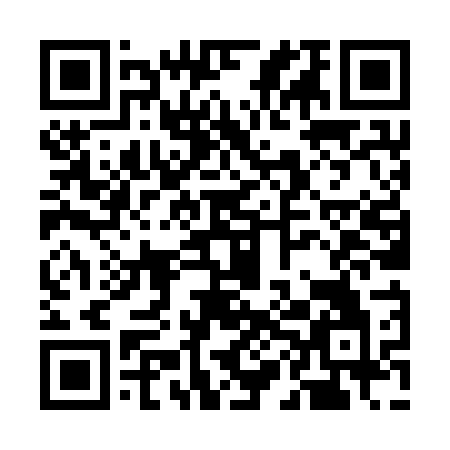 Prayer times for Marechal Floriano, BrazilWed 1 May 2024 - Fri 31 May 2024High Latitude Method: NonePrayer Calculation Method: Muslim World LeagueAsar Calculation Method: ShafiPrayer times provided by https://www.salahtimes.comDateDayFajrSunriseDhuhrAsrMaghribIsha1Wed4:445:5911:402:555:206:312Thu4:446:0011:402:555:196:303Fri4:456:0011:392:545:196:304Sat4:456:0011:392:545:186:295Sun4:456:0111:392:535:186:296Mon4:456:0111:392:535:176:287Tue4:466:0211:392:535:176:288Wed4:466:0211:392:525:166:289Thu4:466:0211:392:525:166:2710Fri4:476:0311:392:525:156:2711Sat4:476:0311:392:515:156:2712Sun4:476:0411:392:515:146:2613Mon4:476:0411:392:515:146:2614Tue4:486:0411:392:515:146:2615Wed4:486:0511:392:505:136:2516Thu4:486:0511:392:505:136:2517Fri4:496:0611:392:505:136:2518Sat4:496:0611:392:505:126:2519Sun4:496:0611:392:495:126:2520Mon4:506:0711:392:495:126:2421Tue4:506:0711:392:495:116:2422Wed4:506:0811:392:495:116:2423Thu4:516:0811:392:495:116:2424Fri4:516:0811:402:495:116:2425Sat4:516:0911:402:485:106:2426Sun4:516:0911:402:485:106:2427Mon4:526:1011:402:485:106:2328Tue4:526:1011:402:485:106:2329Wed4:526:1011:402:485:106:2330Thu4:536:1111:402:485:106:2331Fri4:536:1111:402:485:106:23